Name: ________________________________________					DOC #: 38PROTEIN SYNTHESISLEVEL TEST REVIEW1. For each statement, write whether it describes DNA, RNA or BOTH	a) Has the base URACIL		_________	b) Has a RIBOSE sugar		_________	c) Is DOUBLE STRANDED		_________	d) Has PHOSPHATE GROUPS	_________	d) Has a DEOXYRIBOSE SUGAR	_________	e) Has the base ADENINE		_________	f) Has the base THYMINE		_________	g) Is SINGLE STRANDED		_________2.  Draw lines to match each picture to the type of RNA it is and a description of its role:	PICTURE				TYPES				ROLES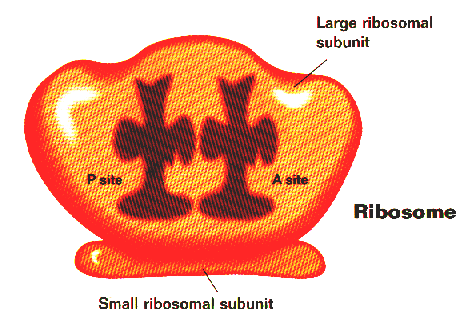 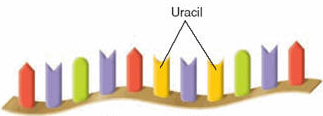 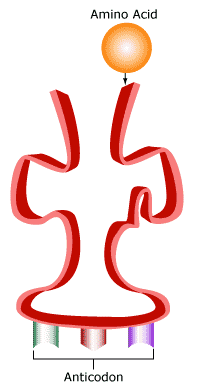 3.  Protein Synthesis occurs in two main steps:STEP 1 is _______________ (transcription or translation?) and its end goal/product is ____________ (mRNA or Proteins)STEP 2 is _______________ (transcription or translation?) and its end goal/product is ____________ (mRNA or Proteins)4. The reason that DNA cannot leave the nucleus during transcription is:	a) it could get lost	b) the nuclear membrane is sealed shut and nothing can leave	c) it is too large to fit through the pores of the nuclear membrane	d) the cytoplasm is allergic to thymine and you would die5. Your body needs to make proteins.  The instructions for the protein come from:	a) the number of phosphates in the mRNA	b) the anti-codon on the tRNA joining with the codon	c) the order of the nucleotides found in the rRNA	d) the sequence of the bases found in the DNA6.  Similar to DNA Replication, Transcription relies on the action of four enzymes.  Complete the table describing their role in Transcription:WORD BANK:  Enzyme Choices are:  GYRASE, LIGASE, HELICASE, DNA POLYMERASENickname Choices are: RHONDA THE DATE MATCHMAKER, GINA THE GYMNAST, LISA THE LOVE SPELL, HELEN THE HOMEWRECKER7.  Practice TRANSCRIPTION by writing the mRNA strand that would be complementary to each DNA strand:8. Which statement correctly describes the relationship of codons and anti-codons:	a) The anti-codon on the mRNA is complementary to the codon on the tRNA	b) The anti-codon on the mRNA is anti-complementary to the codon on the tRNA	c) The anti-codon on the tRNA is complementary to the codon on the mRNA	d) The anti-codon on the tRNA is complementary to the codon on the DNA9. Label the following picture with the following labels: 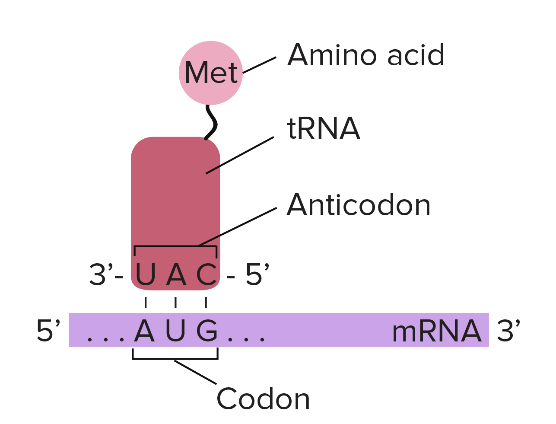 CODONANTI-CODONtRNAmRNAAMINO ACID10.  Every THREE nucleotide base pairs makes up ONE codon.  Every ONE codon codes for ONE amino acid.  Using that statement, complete each statement below with the appropriate number:In order to make 5 AMINO ACIDS, you would need ___________ BASESIf you had 18 BASES, you would have ___________ CODONSIn order to make 4 AMINO ACIDS, you need to have _________ CODONSIn order to make 7 AMINO ACIDS, you need to have _________ BASESIf you had 16 CODONS, you could make ____________ AMINO ACIDSIf you had 21 BASES, you could make ___________ AMINO ACIDS 11.  For the chart below, for each picture, state whether the process it is TRANSCRIPTION, TRANSLATION or REPLICATION.  Name the NUCLEIC ACID being pointed at. State WHERE IT OCCURS.  State WHAT IS BEING MADE.  12.  Use the codon chart to answer the following statements: 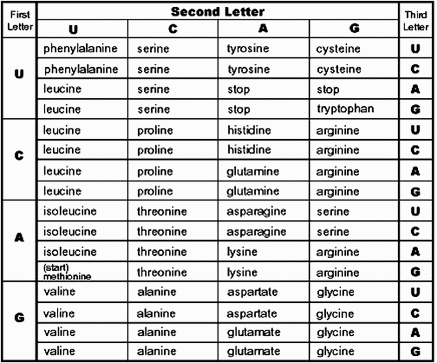 a) for the DNA triplet CAA, the amino acid would be ______________b) if the amino acid were tryptophan, the CODON is  __________c) for the mRNA codon GUA, the amino acid would be _______________d) three mRNA codons that all code for a STOP codon are ________, __________ and ________e) if the amino acid is methionine, the DNA triplet 	would have been ____________13. For each CODON, write the anti-codon that you would find on a tRNA travelling to that codon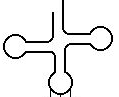 ANTI-CODON	CODON14.  tRNA molecules will continue bring over amino acids until:	a) it has added all 20 different amino acids 	b) it reaches a mutation	c) it reaches a STOP codon	d) the cell runs out of tRNA 15. Another name for the growing protein is a:	a) polypeptide	b) carbohydrate	c) pRNA	d) nucleic acid16.  There are 64 different possible codons but only 20 different amino acids.  This means that-	a) most of the codons do not code for anything and are useless	b) we need to eat a lot of protein to try and eat the other amino acids	c) several different codons can code for the same amino acid	d) one codon can code for several different amino acids17. A gene is:	a) all of your DNA found on your chromosomes	b) 3 nucleotides bases that will code for one amino acid	c) the DNA bases found on one single chromosome in a cell in your body	d) the DNA bases that together code for making one protein18.  For each of the following mutations, CIRCLE where the mutation is, and state whether the mutation is a FRAMESHIFT, INVERSION or POINT MUTATION:	ORIGINAL		ACCTGACGT			MUTATION		ACTGACGT		Type of Mutation: ____________________	ORIGINAL 		GCTACGTTC	MUTATION		GCTTGCATC		Type of Mutation: ____________________	ORIGINAL		CAGATTGGC	MUTATION		CAGAATGGC		Type of Mutation: ____________________19.  For each of the point mutations below, use the codon wheel to determine the ORIGINAL amino acid, the MUTATION amino acid and then decide whether the impact on the protein will be NONE, SMALL or LARGE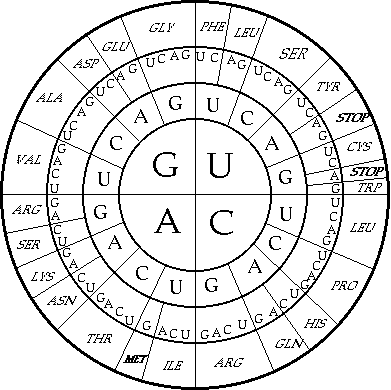 20.  Select TRUE or FALSE for each of the following statements:	TRUE or FALSE	Mutations will only affect offspring if they occur in a gamete 	TRUE or FALSE	A liver cell would only have the DNA needed for liver function in its nucleus	TRUE or FALSE	Point Mutations never have an impact on the protein	TRUE or FALSE	Every cell will express all of the genes in its DNA  	TRUE or FALSE	Mutations can impact individual genes or whole chromosomes	TRUE or FALSE	Frameshift mutations generally have a smaller impact than point mutations21. Label the following picture and complete the paragraph with the words:  GENE, PROTEIN, NUCLEUS, CHROMOSOMES, CELL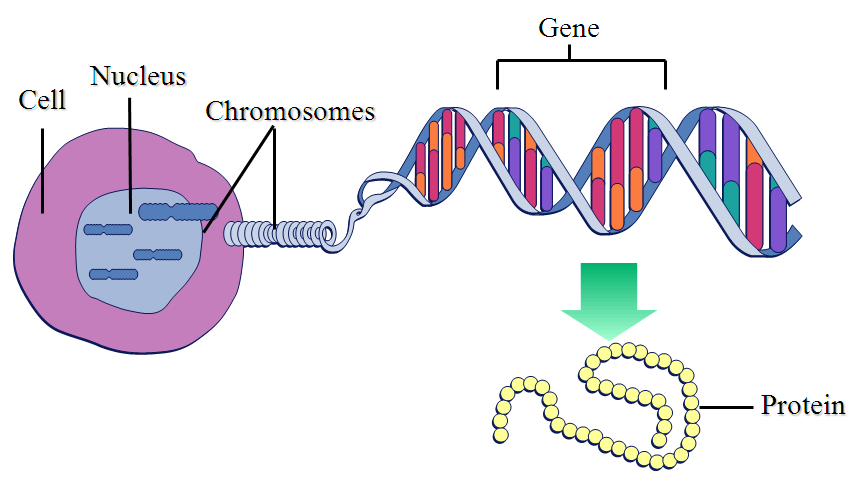 ENZYMEFUNCTIONNICKNAMEBreaks the Hydrogen bonds in the original strand of DNABrings in the matching RNA bases to make mRNA Seals the original DNA helix make together once the mRNA has leftWinds the original DNA molecules back into a double helixDNAATGTCCCGAGGGGCACAAGAGTATTCGAAATCCCTTGATmRNAPICTUREPROCESS?TRANSCRIPTIONREPLICATION TRANSLATIONWHERE?NUCLEUSRIBOSOMEBEING MADE?DNAmRNAPROTEIN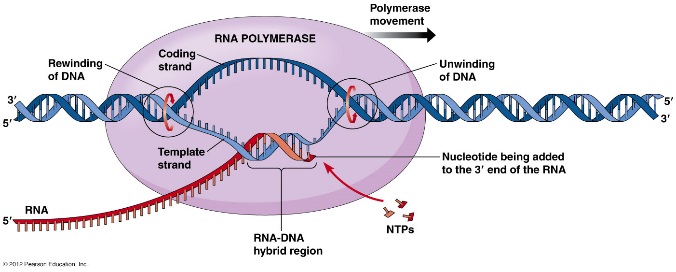 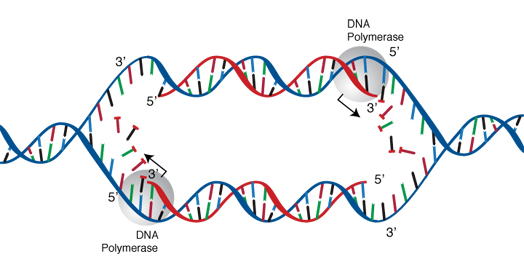 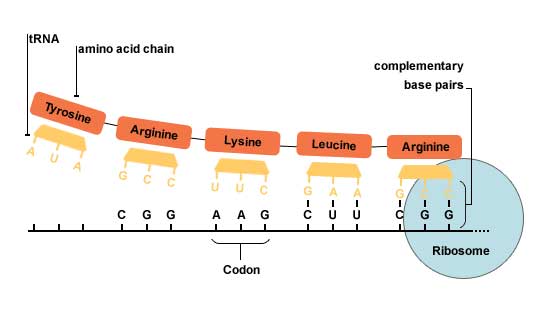 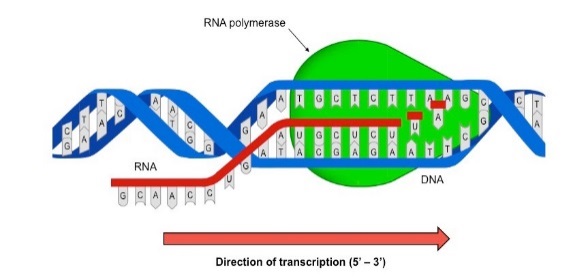 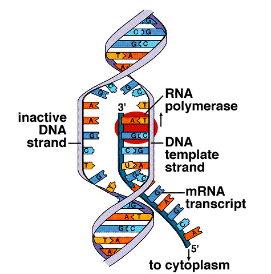 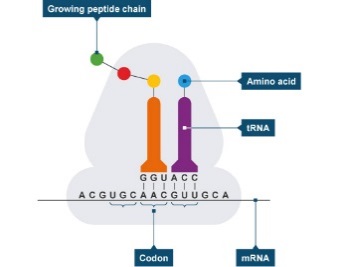 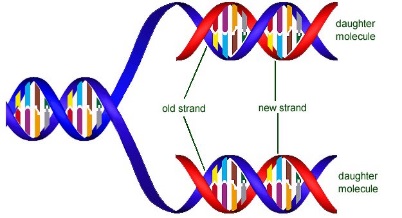 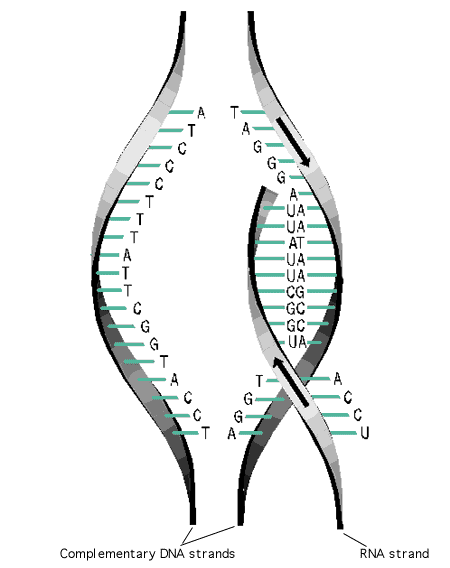 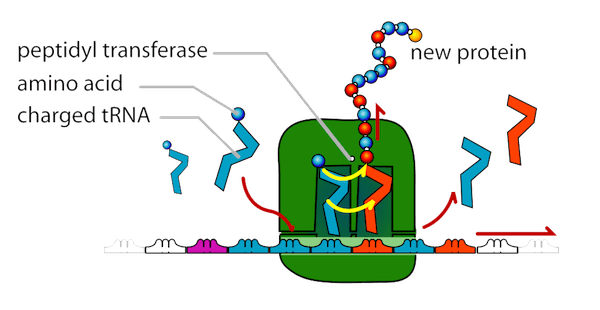 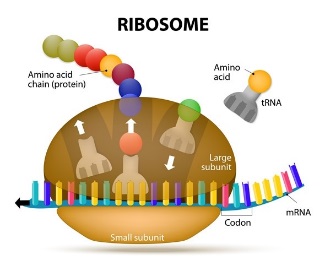 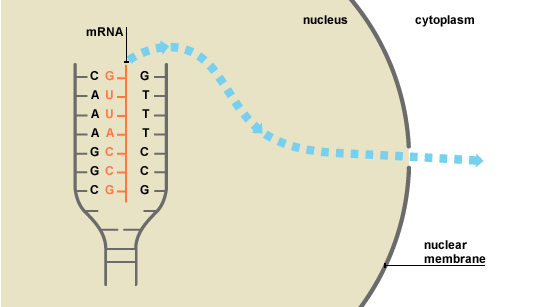 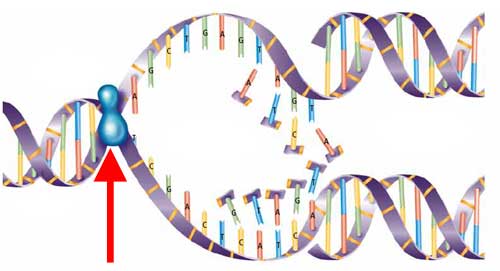 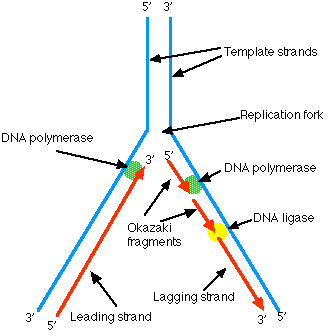 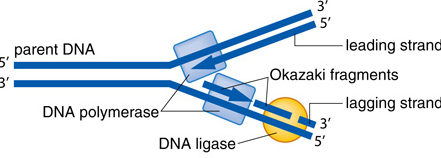 MUTATIONORIGINAL amino acidMUTATION amino acidIMPACT? (none, small or large)UCA  UUAUCA  UCCUCA  UAA